Тамбовское областноегосударственное автономное профессиональное образовательное учреждение«Аграрно-промышленный колледж»393370,Тамбовская область, Кирсановский район,c.Голынщина, ул.Приовражная, д.21.Тел./факс: (47537) 3 70 80E-mail: apromtehn@rambler.ruwww.apt68.ruУправление образования и науки Тамбовской областиТОГАПОУ «Аграрно-промышленный колледж»Программазаключительного этапаВсероссийской Олимпиадыпрофессионального мастерства обучающихсяпо специальностям СПО укрупненной группы36.00.00 Ветеринария и зоотехния(для сопровождающих)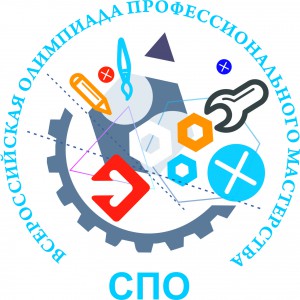 21-23 мая 2019 годаПРОГРАММА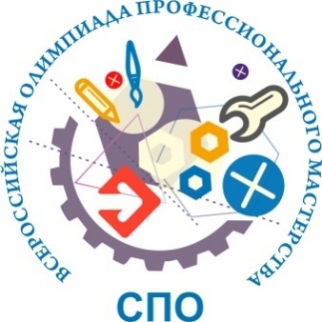 заключительного этапа Всероссийской олимпиадыпрофессионального мастерства обучающихся по специальностям среднего профессионального образованияУГ 36.00.00 Ветеринария и зоотехния(для сопровождающих лиц)ВремяМероприятиеМесто проведения мероприятия21 мая 2019 года21 мая 2019 года21 мая 2019 года7.30-8.00Завтракг.Тамбов, гостиницы8.30- 9.30Регистрация участников Всероссийской олимпиады и сопровождающих лиц г.Тамбов9.30-10.30Совещание с участниками и сопровождающими лицами: ознакомление с утвержденным организатором Порядком организации и проведения Всероссийской олимпиадыг.Тамбов10.30-11.00Трансфер к месту проведения открытия Олимпиадыг.Тамбов11.00-12.30Торжественная церемония открытия заключительного этапа Всероссийской олимпиады профессионального мастерства обучающихся по специальностям среднего профессионального образования УГ 36.00.00 Ветеринария и зоотехнияг.ТамбовДрам.театр, улица Интернациональная, д.1512.30-13.00Трансфер к месту проведения Деловой программыг.Тамбов13.00- 15.00Деловая программа              г.Тамбов15.00-15.30Трансфер в гостиницуг.Тамбов15.30- 16.00Обедг.Тамбов, гостиницы16.00- 18.00Культурная программа. Экскурсия по г.Тамбовуг.Тамбов18.00-18.30Трансфер в гостиницуг.Тамбов, гостиницы18.30-19.00 Ужинг.Тамбов, гостиницы22 мая 2019 года22 мая 2019 года22 мая 2019 года7.30-8.30Завтракг.Тамбов, гостиницы8.30- 10.30Трансфер в ТОГАПОУ «Аграрно-промышленный колледж»г.Тамбов –г.Кирсанов (ТОГАПОУ «Аграрно-промышленный колледж»)10.30-11.00Приветствие участников Всероссийской олимпиадыАктовый зал11.00-13.30Деловая программа. Работа Круглого стола Актовый зал13.30-14.00ОбедСтоловая14.00-16.00Знакомство с учебной базой колледжа.Мастер-класс студентов колледжа по специальностям «Ветеринария»,«Агрономия»Учебная база16.00-17.30Экскурсияг.Кирсанов17.30-18.30УжинСтоловая18.30-20.00Культурная программа для участников и сопровождающих лиц. КонцертАктовый зал 20.00Трансфер в гостиницуг.Кирсанов – г.Тамбов23 мая 2019 года23 мая 2019 года23 мая 2019 года7.30-8.30Завтракг.Тамбов, гостиницы9.00-12.30Экскурсия по г.Тамбову. Тамбовский Арбатг.Тамбов12.30-13.30Обедг.Тамбов, гостиницы13.30-14.00Трансфер к месту проведения закрытияТамбовский молодежный театр, г.Тамбов, ул.Астраханская, д.2А14.30-15.30Торжественная церемония закрытия заключительного этапа Всероссийской олимпиады профессионального мастерства обучающихся по специальностям среднего профессионального образования УГ 36.00.00 Ветеринария и зоотехнияТамбовский молодежный театр, г.Тамбов, ул.Астраханская, д.2А15.30-16.00 Трансфер в гостиницуг.Тамбов, гостиницы16.00-17.00Ужинг.Тамбов, гостиницы17.00Отъезд участников и сопровождающих лиц